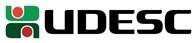 APÊNDICE IV - RELATÓRIO FINAL DE ATIVIDADESNome do Monitor(a) ..................................................................................................................................Curso(s):	...................................................................................................................................................Fase:	.........................................................................................................................................................Nome do(a) Professor(a) Orientador(a): .................................................................................................Disciplina(s):	.............................................................................................................................................Departamento:	..........................................................................................................................................Centro: ......................................................................................................................................................Período: ............/............./............... a ........./............/.............Carga horária de atividade: ......................................................................................................................Modalidade de monitoria: ( ) remunerada ( ) voluntáriaAVALIAÇÃO DO DISCENTE1.Atividades desenvolvidas e resultados alcançados:2-Dificuldades encontradas:Local e data	Assinatura do Monitor(a)AVALIAÇÃO DO DOCENTEQuanto ao desempenho do(a) monitor(a), tomando por base os critérios a seguir:– auxílio do professor(a) em tarefas pedagógicas e científicas, inclusive na preparação de aulas, trabalhos didáticos e atendimento;– auxílio do(a) professor nos trabalhos práticos e experimentais da disciplina;– auxílio dos demais acadêmicos, orientando-os em trabalhos de laboratório, de biblioteca, de campo e outros compatíveis com o seu grau de conhecimento e experiência.Local e data:	Assinatura do(a) Professor(a) Orientador(a)